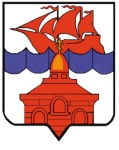 РОССИЙСКАЯ ФЕДЕРАЦИЯКРАСНОЯРСКИЙ КРАЙТАЙМЫРСКИЙ ДОЛГАНО-НЕНЕЦКИЙ МУНИЦИПАЛЬНЫЙ РАЙОНАДМИНИСТРАЦИЯ СЕЛЬСКОГО ПОСЕЛЕНИЯ ХАТАНГАПОСТАНОВЛЕНИЕ19.06.2020 г.                                                                                                                     № 096 - ПОб утверждении перечня муниципального имущества муниципального образования «Сельское поселение Хатанга», свободного от прав третьих лиц, предназначенного для передачи во владение и (или) пользование субъектам малого и среднего предпринимательства (в редакции Постановления Администрации сельского поселения Хатанга от 17.08.2020 № 122-П)В целях реализации Федерального закона от 24 июля 2007 года N 209-ФЗ "О развитии малого и среднего предпринимательства в Российской Федерации", на основании Решения Хатангского сельского Совета депутатов от 20.11.2018 года № 110-РС «Об утверждении Порядка формирования, ведения, обязательного опубликования перечня муниципального имущества сельского поселения Хатанга, свободного от прав третьих лиц, предназначенного для передачи во владение и (или) пользование субъектам малого и среднего предпринимательства», руководствуясь пунктом 3 части 1 статьи 7 Устава сельского поселения Хатанга            1.  Утвердить перечень муниципального имущества муниципального образования «Сельское поселение Хатанга», свободного от прав третьих лиц,  предназначенного для передачи во владение и (или) пользование субъектам малого и среднего предпринимательства согласно приложению.2.  Опубликовать Постановление в информационном бюллетене Хатангского    сельского Совета депутатов и администрации сельского поселения Хатанга и на    официальном сайте органов местного самоуправления сельского поселения    Хатанга www.hatanga24.ru      3. Постановление вступает в силу в день, следующий за днем его официального         опубликования.            4. Контроль за исполнением настоящего Постановления возложить на заместителя Главы сельского поселения Хатанга Скрипкина А. С.Исполняющая обязанности Главы сельского поселения Хатанга                                                                     А. И. Бетту                                                    Приложение к Постановлению Администрации сельского поселенияот 19.06.2020 г. № 096-П(в редакции Постановления Администрации сельского поселения Хатангаот 17.08.2020 г. № 122-П)№ п/пНаименованиеАдрес местонахождения имуществаДата включения в реестр муниципального имущества сельского поселения ХатангаХарактеристики/цель использования1Специализированное мобильное здание (вагончик) на полозьях8000x3000Красноярский край, Таймырский р-на, п. Хета11.10.2019Специализированное мобильное здание (вагончик) на полозьях, общей площадью 24 кв. м, состоящая из тамбура, раздевалки и помывочного помещения;внутренняя отделка-деревянная «вагонка»; печь дровяная; имеются баки для воды/ бытовое обслуживание населения п. Хета